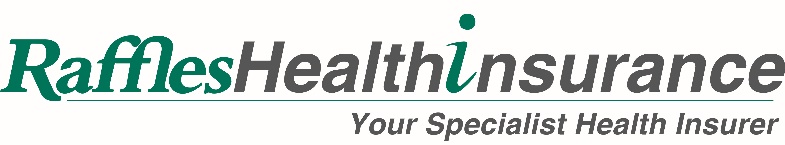 HOSPITALISATION & SURGICAL CLAIM FORM(NTU / NIE Claim Form)HOSPITALISATION & SURGICAL CLAIM FORM(NTU / NIE Claim Form)HOSPITALISATION & SURGICAL CLAIM FORM(NTU / NIE Claim Form)IMPORTANT NOTES: It is important to read the notes below before you complete the claim form.IMPORTANT NOTES: It is important to read the notes below before you complete the claim form.IMPORTANT NOTES: It is important to read the notes below before you complete the claim form.PREPARING REQUIRED DOCUMENTSPlease complete this form in FULL and email the following documents to claims@raffleshealthinsurance.com within 90 days of discharge from the hospital:Copy of Final Summary and Itemised Hospital Bills.For Government Restructured Hospitals: Copy of Inpatient Discharge Summary / Day Surgery Discharge Form /  Histology ReportFor Overseas Hospitals / Private Hospitals / Clinics: Copy of Attending Physician’s Statement (refer Page 4)Please note that this form is NOT an acceptance of your claim. Please note that incomplete submission of documents may delay the processing of your claims.PREPARING REQUIRED DOCUMENTSPlease complete this form in FULL and email the following documents to claims@raffleshealthinsurance.com within 90 days of discharge from the hospital:Copy of Final Summary and Itemised Hospital Bills.For Government Restructured Hospitals: Copy of Inpatient Discharge Summary / Day Surgery Discharge Form /  Histology ReportFor Overseas Hospitals / Private Hospitals / Clinics: Copy of Attending Physician’s Statement (refer Page 4)Please note that this form is NOT an acceptance of your claim. Please note that incomplete submission of documents may delay the processing of your claims.PREPARING REQUIRED DOCUMENTSPlease complete this form in FULL and email the following documents to claims@raffleshealthinsurance.com within 90 days of discharge from the hospital:Copy of Final Summary and Itemised Hospital Bills.For Government Restructured Hospitals: Copy of Inpatient Discharge Summary / Day Surgery Discharge Form /  Histology ReportFor Overseas Hospitals / Private Hospitals / Clinics: Copy of Attending Physician’s Statement (refer Page 4)Please note that this form is NOT an acceptance of your claim. Please note that incomplete submission of documents may delay the processing of your claims.TYPE OF ENTITIESTYPE OF ENTITIESTYPE OF ENTITIESCONTACT US TYPE OF CLAIM DOCUMENTS REQUIRED (CHECK LIST)TYPE OF CLAIM DOCUMENTS REQUIRED (CHECK LIST)RAFFLES HEALTH INSURANCE PTE LTD(Registration No. 200413569G)25 Tannery Lane Singapore 347786Tel: 6286 2866Fax: 6812 6615Email: claims@raffleshealthinsurance.com Website: www.rafflesmedicalgroup.com/ntu-ghs Our Operating Hours:Monday to Friday 9.00am-6.00pmClosed on Saturdays, Sundays and Public HolidaysHospitalisation and/or Surgical   Completed Claim Form
   Copy of Final Hospital Bill (the hospital will usually  send          the final bill to the patient about 2 to 3 weeks after          discharge
   Copy of Pre and Post Hospitalisation/Surgery Bills
   Copy of Discharge Summary/Day Surgery  Authorisation              Form
   LOG Request Form (if request for LOG)Outpatient Specialist, A&E, Physiotherapy, TCM or Mental Health  Completed Claim Form  Original Medical Bills   Copy of Referral Letter from A&E or        Fullerton Health @ NTU SECTION 1: PARTICULARS OF INSUREDSECTION 1: PARTICULARS OF INSUREDSECTION 1: PARTICULARS OF INSUREDSECTION 1: PARTICULARS OF INSUREDSECTION 1: PARTICULARS OF INSUREDName of Student (please write in capitals, as per bank account)Name of Student (please write in capitals, as per bank account)Name of Student (please write in capitals, as per bank account) Address (Singapore) Address (Singapore)GenderF    M      NRIC/ FIN No.Date of Birth(DD/MM/YYYY)Email AddressEmail AddressMatriculation No.Matriculation No.Matriculation Date(DD/MM/YYYY)Expected Date of Graduation/ Completion of Course(DD/MM/YYYY)Mobile/Telephone No.SECTION 2: OTHER INFORMATION  (Please DO NOT state the bank details of another person)SECTION 2: OTHER INFORMATION  (Please DO NOT state the bank details of another person)SECTION 2: OTHER INFORMATION  (Please DO NOT state the bank details of another person)SECTION 2: OTHER INFORMATION  (Please DO NOT state the bank details of another person)Reimbursement for approved claims will be credited into the student’s bank accountPlease select one for claim payment: Telegraphic Transfer      Giro (provide details below)   For Telegraphic transfer, all administrative costs from the bank will be chargeable to the student.Reimbursement for approved claims will be credited into the student’s bank accountPlease select one for claim payment: Telegraphic Transfer      Giro (provide details below)   For Telegraphic transfer, all administrative costs from the bank will be chargeable to the student.Reimbursement for approved claims will be credited into the student’s bank accountPlease select one for claim payment: Telegraphic Transfer      Giro (provide details below)   For Telegraphic transfer, all administrative costs from the bank will be chargeable to the student.Reimbursement for approved claims will be credited into the student’s bank accountPlease select one for claim payment: Telegraphic Transfer      Giro (provide details below)   For Telegraphic transfer, all administrative costs from the bank will be chargeable to the student.Name of Account Holder  Name of BankName of Intermediary BankAccount No.Bank Address Including Branch (For Telegraphic Transfer)Bank Address Including Branch (For Telegraphic Transfer)Swift Code/ IBAN (For Telegraphic Transfer)Swift Code/ IBAN (For Telegraphic Transfer)SECTION 3: DETAILS OF ILLNESS OR INJURYSECTION 3: DETAILS OF ILLNESS OR INJURYSECTION 3: DETAILS OF ILLNESS OR INJURYSECTION 3: DETAILS OF ILLNESS OR INJURYSECTION 3: DETAILS OF ILLNESS OR INJURYSECTION 3: DETAILS OF ILLNESS OR INJURYSECTION 3: DETAILS OF ILLNESS OR INJURYA.  Hospitalisation due to IllnessA.  Hospitalisation due to IllnessA.  Hospitalisation due to IllnessB.  Hospitalisation due to Injury from AccidentB.  Hospitalisation due to Injury from AccidentB.  Hospitalisation due to Injury from AccidentB.  Hospitalisation due to Injury from AccidentNature of Illness/Final DiagnosisDescribe Symptoms and date symptoms first appearedType of Operation performed (if applicable)Nature of Illness/Final DiagnosisDescribe Symptoms and date symptoms first appearedType of Operation performed (if applicable)Nature of Illness/Final DiagnosisDescribe Symptoms and date symptoms first appearedType of Operation performed (if applicable)Describe how it happened and state the extent of the injury (Please enclose a copy of the police report, if any.)Describe how it happened and state the extent of the injury (Please enclose a copy of the police report, if any.)Describe how it happened and state the extent of the injury (Please enclose a copy of the police report, if any.)Describe how it happened and state the extent of the injury (Please enclose a copy of the police report, if any.)Date illness first treated/Date of first consultation(DD/MM/YYYY)Name of doctor/hospital the patient first consulted for the illnessName of doctor/hospital the patient first consulted for the illnessDate of Accident(DD/MM/YYYY)Time of Accident(HH : MM)Place of AccidentPlace of AccidentIs the illness job-related? (for working spouse only)Is the illness due to pregnancy, miscarriage or fertility?Is the illness job-related? (for working spouse only)Is the illness due to pregnancy, miscarriage or fertility?No  YesNo   YesIs the injury/accident job-related? (for working spouse only)Is it claimable under Workmen’s Compensation? (for working spouse only)Is the injury/accident job-related? (for working spouse only)Is it claimable under Workmen’s Compensation? (for working spouse only)Is the injury/accident job-related? (for working spouse only)Is it claimable under Workmen’s Compensation? (for working spouse only)No   YesNo   YesAre you making a claim from any other insurance companies? No    Yes,  please provide information below:Name of insurance company                                                                                      Type of Policy                                                         Policy No  ____________                               Please submit a copy of the other insurance company’s claim settlement letter or payment voucherAre you making a claim from any other insurance companies? No    Yes,  please provide information below:Name of insurance company                                                                                      Type of Policy                                                         Policy No  ____________                               Please submit a copy of the other insurance company’s claim settlement letter or payment voucherAre you making a claim from any other insurance companies? No    Yes,  please provide information below:Name of insurance company                                                                                      Type of Policy                                                         Policy No  ____________                               Please submit a copy of the other insurance company’s claim settlement letter or payment voucherAre you making a claim from any other insurance companies? No    Yes,  please provide information below:Name of insurance company                                                                                      Type of Policy                                                         Policy No  ____________                               Please submit a copy of the other insurance company’s claim settlement letter or payment voucherAre you making a claim from any other insurance companies? No    Yes,  please provide information below:Name of insurance company                                                                                      Type of Policy                                                         Policy No  ____________                               Please submit a copy of the other insurance company’s claim settlement letter or payment voucherAre you making a claim from any other insurance companies? No    Yes,  please provide information below:Name of insurance company                                                                                      Type of Policy                                                         Policy No  ____________                               Please submit a copy of the other insurance company’s claim settlement letter or payment voucherAre you making a claim from any other insurance companies? No    Yes,  please provide information below:Name of insurance company                                                                                      Type of Policy                                                         Policy No  ____________                               Please submit a copy of the other insurance company’s claim settlement letter or payment voucherSECTION 4: Declaration & ConsentSECTION 4: Declaration & ConsentSECTION 4: Declaration & ConsentPERSONAL DATA NOTICE I understand, acknowledge, agree and consent that Raffles Health Insurance Pte Ltd (“RHI”) or its representatives are permitted to:collect, use, disclose and/or process my personal information set out in this form and any other personal information provided by me or from other sources such as employer, intermediaries, medical organisations, third party providers or agents (which may be sited outside of Singapore), other insurance companies (collectively the “Personal Information”) for the purpose(s) set out below; and/ordisclose and transfer such Personal Information to other sources such as other departments in RHI, employer, intermediaries, medical organisations, banks, CPF Board, reinsurers, third party service providers or agents (which may be sited outside of Singapore), other insurance companies, for the purpose(s) set out below:Purpose(s)processing, handling and/or dealing with my claims including the settlement of the claims and any necessary investigations relating to the claims;investigating the accident and/or my claims;carrying out and/or dealing with my instructions or responding to any enquiries by me;administering my claims (including the mailing of correspondence, statements, invoices, reports or notices to me, which could involve disclosure of certain personal data about me to bring about delivery of the same as well as on the external cover of envelopes / mail packages); and/orcomplying with applicable law in administering, processing, handling and/or dealing with my claims.I further acknowledge and consent that my Personal Information may be collected, used and/or disclosed by RHI for :carrying out due diligence activities in accordance with legal or regulatory obligations or risk management procedures required by law or the Monetary Authority of Singapore (“MAS”) or implemented by RHI;responding to requests for information from other insurance companies, MAS, General Insurance Association of Singapore (“GIA”),  Life Insurance Association of Singapore (“LIA”) or other relevant government agency/authority (such as police).DECLARATION & AUTHORISATION1.	I hereby declare that the information on this form and any documents attached to it is correct and complete and I have not withheld any information that could affect this claim.2.	I hereby authorise any hospital, physician or other person who has attended to me to furnish Raffles Health Insurance Pte Ltd or its representatives all information with respect to any sickness or injury, medical history, consultation, prescriptions or treatment, copies of all hospital or medical records. 3.	I agree that a photocopy of this authorisation shall be considered as effective as the original.PERSONAL DATA NOTICE I understand, acknowledge, agree and consent that Raffles Health Insurance Pte Ltd (“RHI”) or its representatives are permitted to:collect, use, disclose and/or process my personal information set out in this form and any other personal information provided by me or from other sources such as employer, intermediaries, medical organisations, third party providers or agents (which may be sited outside of Singapore), other insurance companies (collectively the “Personal Information”) for the purpose(s) set out below; and/ordisclose and transfer such Personal Information to other sources such as other departments in RHI, employer, intermediaries, medical organisations, banks, CPF Board, reinsurers, third party service providers or agents (which may be sited outside of Singapore), other insurance companies, for the purpose(s) set out below:Purpose(s)processing, handling and/or dealing with my claims including the settlement of the claims and any necessary investigations relating to the claims;investigating the accident and/or my claims;carrying out and/or dealing with my instructions or responding to any enquiries by me;administering my claims (including the mailing of correspondence, statements, invoices, reports or notices to me, which could involve disclosure of certain personal data about me to bring about delivery of the same as well as on the external cover of envelopes / mail packages); and/orcomplying with applicable law in administering, processing, handling and/or dealing with my claims.I further acknowledge and consent that my Personal Information may be collected, used and/or disclosed by RHI for :carrying out due diligence activities in accordance with legal or regulatory obligations or risk management procedures required by law or the Monetary Authority of Singapore (“MAS”) or implemented by RHI;responding to requests for information from other insurance companies, MAS, General Insurance Association of Singapore (“GIA”),  Life Insurance Association of Singapore (“LIA”) or other relevant government agency/authority (such as police).DECLARATION & AUTHORISATION1.	I hereby declare that the information on this form and any documents attached to it is correct and complete and I have not withheld any information that could affect this claim.2.	I hereby authorise any hospital, physician or other person who has attended to me to furnish Raffles Health Insurance Pte Ltd or its representatives all information with respect to any sickness or injury, medical history, consultation, prescriptions or treatment, copies of all hospital or medical records. 3.	I agree that a photocopy of this authorisation shall be considered as effective as the original.PERSONAL DATA NOTICE I understand, acknowledge, agree and consent that Raffles Health Insurance Pte Ltd (“RHI”) or its representatives are permitted to:collect, use, disclose and/or process my personal information set out in this form and any other personal information provided by me or from other sources such as employer, intermediaries, medical organisations, third party providers or agents (which may be sited outside of Singapore), other insurance companies (collectively the “Personal Information”) for the purpose(s) set out below; and/ordisclose and transfer such Personal Information to other sources such as other departments in RHI, employer, intermediaries, medical organisations, banks, CPF Board, reinsurers, third party service providers or agents (which may be sited outside of Singapore), other insurance companies, for the purpose(s) set out below:Purpose(s)processing, handling and/or dealing with my claims including the settlement of the claims and any necessary investigations relating to the claims;investigating the accident and/or my claims;carrying out and/or dealing with my instructions or responding to any enquiries by me;administering my claims (including the mailing of correspondence, statements, invoices, reports or notices to me, which could involve disclosure of certain personal data about me to bring about delivery of the same as well as on the external cover of envelopes / mail packages); and/orcomplying with applicable law in administering, processing, handling and/or dealing with my claims.I further acknowledge and consent that my Personal Information may be collected, used and/or disclosed by RHI for :carrying out due diligence activities in accordance with legal or regulatory obligations or risk management procedures required by law or the Monetary Authority of Singapore (“MAS”) or implemented by RHI;responding to requests for information from other insurance companies, MAS, General Insurance Association of Singapore (“GIA”),  Life Insurance Association of Singapore (“LIA”) or other relevant government agency/authority (such as police).DECLARATION & AUTHORISATION1.	I hereby declare that the information on this form and any documents attached to it is correct and complete and I have not withheld any information that could affect this claim.2.	I hereby authorise any hospital, physician or other person who has attended to me to furnish Raffles Health Insurance Pte Ltd or its representatives all information with respect to any sickness or injury, medical history, consultation, prescriptions or treatment, copies of all hospital or medical records. 3.	I agree that a photocopy of this authorisation shall be considered as effective as the original.____________________________________Signature & Name of PatientDate:        ____________________________________Signature & Name of Parent(Parent to sign if patient is below 21 years old)Date:        